TWO COURSES € 39.00	THREE COURSES € 45 .00PICKLED HERRINGPink fir potato, scallion, sour cream,apple puree, watercressROAST BONE MARROWSourdough toast, citrus segments, radish POTATO & THYME SOUP                            Parsley & chive crème fraîche, crisp bacon lardons. STARTEROYSTERS4 David Keane’s Connemara rock oysters,mignonette, lemon, tabascoARDSALLAGH GOATS CHEESE (V)Goats cheese mousse, pickled beets, candied pecans, black olive powderCHICKEN CAESAR SALADChargrilled Cajun chicken breast, baby gem leaves, giant croutons, roast pine nuts, parmesan.MAIN COURSESSIRLOIN, PRIME CENTRE CUT 80Z/227GPeppered cream, Pont Neuf chips ormicro cress & baby leaf saladRIB-EYE, PRIME CENTRE CUT 10OZ/284G (€15 SUPPLEMENT)Peppered cream, Pont Neuf chips ormicro cress & baby leaf saladHAKEHerb crumb baked fillet, creamed potatoes, sautéed sugar snap  Mussel & saffron cream.FREE RANGE CHICKEN Pan roast breast, honey thigh, roast chicken butter,rainbow carrots, creamed potatoWOOD-FIRED TIGER PRAWNS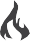 (€10 SUPPLEMENT)Chorizo & crayfish stuffed, garlic butter roast, baby leaf salad.SPINACH & RICOTTA TORTELLINIHeirloom cherry tomato confit,Italian cheese cream, rocket, crisp fried sageBRANDY & GUINNESS CHRISTMAS PUDDINGGlenisk clotted cream, DWD Whiskey crème anglaise ICED PRALINE PARFAITGingerbread biscuit, cherry gel, crushed caramelDESSERTSCHOCOLATE FRAMBROISEChocolate mousse & sponge layer & Glenisk clotted creamLEMON TARTMeringue, lemon curd, raspberry, cassis sorbetIRISH CHEESEBOARD SELECTION (€5.00 SUPPLEMENT)With Plum and apple chutney, cranberry & hazelnut crackersCAULIFLOWER GRATINCheese cream, cheddar crumble.Wood fire gratinatedPOACHED EGGSSoft poached hen eggs, watercress, pancetta, grain mustard creamSIDES €6SUGAR SNAP PEASCrushed hazelnutFRIESSweet potato, skinny, or Pont NeufCREAMED POTATOWexford potatoes, Irish butter and creamCREAMED BABY SPINACHBaby leaf spinach, nutmeg & garlic cream~TEA AND COFFEE~Served with Petit Fours